Name: _____________________________________________________			8 Math /Math I Checklist: Q1 W 5 & 6 September 25th – October 6th Big Ideas:Upcoming Dates: 9/29    :  Statistics Assessment (_____%) 9/27    :  Digital Citizenship with Ms. Monica (complete Canvas module DUE: 10/6) (____✓, M, 0)10/2    :  MAP Reading Assessment 10/4    :  MAP Math Assessment 10/6    :  Statistics Assessment Corrections Due  Shelfwork: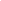 Work Plan:Homework: (All assignments are due the next day you have Math and MUST be checked with the control if not a video/lesson):Tuesday 9/26: Solving a two-step equation video notes(____✓,M,0) AND Writing and solving two-step equations Video notes (____✓, M, 0) AND Complete study guide (____✓,M,0)Thursday 9/28:  Study for assessment for 9/29 (____✓, M, 0)Monday 10/2: Solving multi-step equations video notes (____✓,M,0)AND Solving multi-step equations by combining like terms video notes (____✓,M,0)Wednesday 10/4: Solving equations with variables on both sides video notes (____✓, M, 0)Statistics AssessmentSolving one/two step equationssolving multi-step equationssolving equations with variables on both sidesLesson #1: Box and Whisker PlotsLesson #2:Solving one/two step equationsLesson #3:Solving multi-step equationsLesson #4:Solving Equations with Variables on Both SidesExplore Choose 1: 12-4 Reteaching (____✓, M, 0)12-4 Additional problems(____✓, M, 0)Choose 1: 2-1 Reteaching(____✓, M, 0)2-1 additional problems (____✓, M, 0)Choose 1: 2-2 Reteaching(____✓, M, 0)2-2 additional problems (____✓, M, 0)Choose 2: 2-3 reteaching(____✓, M, 0)2-3 additional practice(____✓, M, 0)2-3 Think about a plan (____✓, M, 0)Choose 2:  2-4 reteaching (____✓, M, 0)2-4 additional problems(____✓, M, 0)2-4 think about a plan (____✓, M, 0)ExpandRequired:Statistics study guide Due 9/27 (_____%) Choose 1Create a card layout (_____%) Create a product (see sheets in expand binder) (_____%)Choose 1Create a card layout (_____%) Create a product (see sheets in expand binder) (_____%) Choose 1Create a card layout (_____%) Create a product (see sheets in expand binder) (_____%) ExtendNoneNoneNoneNoneWeek 5Week 6Monday:Monday:Tuesday:Tuesday:Wednesday:Wednesday:Thursday:Thursday:Friday:Friday: